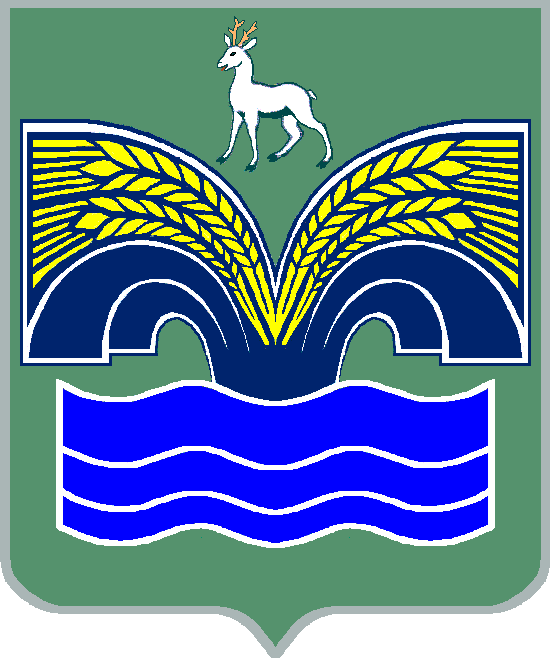 АДМИНИСТРАЦИЯ ГОРОДСКОГО ПОСЕЛЕНИЯ МИРНЫЙМУНИЦИПАЛЬНОГО РАЙОНА КРАСНОЯРСКИЙСАМАРСКОЙ ОБЛАСТИПОСТАНОВЛЕНИЕот 21 декабря 2022 года № 174О внесении изменений в административный регламент предоставления муниципальной услуги «Выдача специального разрешения на движение по автомобильным дорогам общего пользования местного значения тяжеловесного и (или) крупногабаритного транспортного средства», утвержденный постановлением администрации городского поселения Мирный муниципального района Красноярский Самарской области от 28.01.2021 № 15На основании Федерального закона от 27.07.2010 № 210-ФЗ                  «Об организации предоставления государственных и муниципальных услуг», в соответствии с Постановлением администрации городского поселения Мирный муниципального района Красноярский Самарской области от 16.07.2019 № 90 «Об утверждении Порядка разработки и утверждения административных регламентов предоставления муниципальных услуг в городском поселении Мирный муниципального района Красноярский Самарской области», руководствуясь статьей 14 Федерального закона от 06.10.2003 № 131-ФЗ «Об общих принципах организации местного самоуправления в Российской Федерации», пунктом 5 статьи 46 Устава городского поселения Мирный муниципального района Красноярский Самарской области, принятого решением Собрания представителей городского поселения Мирный муниципального района Красноярский Самарской области 13.07.2015 № 25, администрация городского поселения Мирный муниципального района Красноярский Самарской области ПОСТАНОВЛЯЕТ:Внести в административный регламент предоставления муниципальной услуги «Выдача специального разрешения на движение по автомобильным дорогам общего пользования местного значения тяжеловесного и (или) крупногабаритного транспортного средства», утвержденный постановлением администрации городского поселения Мирный муниципального района Красноярский Самарской области от 28.01.2021 № 15 следующие изменения:дополнить раздел II пунктом 2.15 в следующей редакции:«2.15 Организация предоставления государственных и муниципальных услуг в упреждающем (проактивном) режиме.2.15.1 При наступлении событий, являющихся основанием для предоставления государственных или муниципальных услуг, орган, предоставляющий государственную услугу, орган, предоставляющий муниципальную услугу, вправе:1) проводить мероприятия, направленные на подготовку результатов предоставления государственных и муниципальных услуг, в том числе направлять межведомственные запросы, получать на них ответы, после чего уведомлять заявителя о возможности подать запрос о предоставлении соответствующей услуги для немедленного получения результата предоставления такой услуги;2) при условии наличия запроса заявителя о предоставлении государственных или муниципальных услуг, в отношении которых у заявителя могут появиться основания для их предоставления ему в будущем, проводить мероприятия, направленные на формирование результата предоставления соответствующей услуги, в том числе направлять межведомственные запросы, получать на них ответы, формировать результат предоставления соответствующей услуги, а также предоставлять его заявителю с использованием портала государственных и муниципальных услуг и уведомлять заявителя о проведенных мероприятиях.2.15.2 Случаи и порядок предоставления государственных и муниципальных услуг в упреждающем (проактивном) режиме устанавливаются административным регламентом.».2. Опубликовать настоящее постановление в газете «Красноярский вестник» и разместить на официальном сайте администрации муниципального района Красноярский Самарской области в разделе «Поселения» - «Городское поселение Мирный» в сети Интернет.3. Настоящее постановление вступает в силу со дня его официального опубликования.4. Контроль за исполнением настоящего постановления возложить на главу городского поселения Мирный муниципального района Красноярский Самарской области.Глава городского поселения Мирныймуниципального района Красноярский Самарской области                                                                     А.А. Мартынов